RENDICONTAZIONE CONTRIBUTI PUBBLICI ANNO 2020Pubblicazione elenco Farmacie che hanno ottenuto aiuti e contributi pubblici secondo quanto disposto dal Decreto n. 34/2019 art. 35 modifica la disciplina introdotta dall’art. 1 della Legge 124 del 2017 commi da 125 a 129 FARMACIA ADERENTE A FEDERFARMA PARMASOGGETTO EROGATORE REGIONE EMILIA ROMAGNA C.F. 80062590379FARMACIA SPOTTI DI SPOTTI DOTT.SSA PATRIZIAVIA STATALE, 121 - 43036 CASTIONE MARCHESI (PR)C.F. SPTPRZ62M67H720S P.IVA 01792520346SOMMA INCASSATA: € 13.566,76DATA DI INCASSO: 09/12/2020CAUSALE: sostegno alle farmacie rurali 2020 mediante contributi regionali ai sensi dell’art.21, comma 2, L.R. N.2/2016, così come sostituito dall’art.33 L.R. N.25/2016. Determinazione n. 19762/2020 Regione Emilia Romagna.FARMACIE ADERENTI A FEDERFARMA REGGIO EMILIASOGGETTO EROGATORE REGIONE EMILIA ROMAGNA C.F. 80062590379FARMACIA CENTOLA – CENTOLA DOTT.SSA MARIA ANTONIETTAVIA DELLA LIBERTA’, 42 – 42032 BUSANA (RE)C.F. CNTMNT51H56H985B P.IVA 02308800347SOMMA INCASSATA: € 14.132,00 DATA DI INCASSO: 31/12/2020CAUSALE: sostegno alle farmacie rurali 2020 mediante contributi regionali ai sensi dell’art.21, comma 2, L.R. N.2/2016, così come sostituito dall’art.33 L.R. N.25/2016. Determinazione n. 19762/2020 Regione Emilia Romagna.FARMACIE ADERENTI A FEDERFARMA REGGIO EMILIASOGGETTO EROGATORE REGIONE EMILIA ROMAGNA C.F. 80062590379FARMACIA MERLI DI DE CARLI VITTORIO VIA PIEVE 51/1 – 42016 GUASTALLA (RE)C.F. DCRVTR66E01E253Q, partita IVA02287790352 DATA DI INCASSO 09/11/2020CAUSALE Bando per la rivitalizzazione dei centri storici comuni colpiti dal sisma del 2012 – decreto n.1244 del 4 luglio 2019SOMMA INCASSATA € 24.650,50 SOGGETTO EROGATORE REGIONE EMILIA ROMAGNA C.F. 80062590379ANTICA FARMACIA LUZZARA SNC – MONTICELLI DOTT. PIETROVIA DALAI, 3 – 42045 LUZZARA (RE) C.F. E P.IVA 02488450350DATA DI INCASSO 30/09/2020CAUSALE Bando per il ripopolamento e la rivitalizzazione dei centri storici – Decreto n. 1614 del 16 settembre 2020SOMMA INCASSATA € 15.165,15***************************************FARMACIE ADERENTI ALL’ASSOCIAZIONE PROVINCIALE DI FERRARASOGGETTO EROGATORE: Regione Emilia Romagna  C.F.= 80062590379 FARMACIA FINESSI S.N.C. DI FINESSI GIULIA E FINESSI MARCOVIA DELLA LIBERAZIONE 75 – FRAZIONE MONTICELLI di MESOLA 44026 FERRARAC.F. e P.IVA = 01974160382SOMMA INCASSATA: € 13.566,72 (importo lordo contributo concesso € 14.132,00)DATA DI INCASSO: 03/12/2020CAUSALE: sostegno alle farmacie rurali 2020 mediante contributi regionali ai sensi dell’art.21, comma 2, L.R. N.2/2016, così come sostituito dall’art.33 L.R. N.25/2016. Determinazione n. 19762/2020 Regione Emilia Romagna.FARMACIE ADERENTI ALL’ASSOCIAZIONE PROVINCIALE DI FERRARASOGGETTO EROGATORE: Regione Emilia Romagna  C.F.= 80062590379 FARMACIA SANT’AGOSTINO DE FILIPPIS DOTT. RAFFAELEVIA STATALE, 1987 - 44047 TERRE DEL RENO (FE)C.F. DLFRFL77P27D548M - P.IVA 01741540387SOMMA INCASSATA 18.357,92 DATA DI INCASSO 04/06/2021Causale: Bando per il ripopolamento e per la rivitalizzazione dei centri storici nei comuni più colpiti dagli eventi sismici del 20-29 maggio 2012 (Ord.28/2019)SOGGETTO EROGATORE: Regione Emilia Romagna  C.F.= 80062590379 FARMACIA MARRARA – PADOVANI DOTT. LUCA VIA PRIMARO, 54 – MARRARA - 44100 FERRARAC.F.  PDVLCU63M20G224J P.IVA 01771980388SOMMA INCASSATA: € 13.566,72 (importo lordo contributo concesso € 14.132,00)DATA DI INCASSO: 03/12/2020CAUSALE: sostegno alle farmacie rurali 2020 mediante contributi regionali ai sensi dell’art.21, comma 2, L.R. N.2/2016, così come sostituito dall’art.33 L.R. N.25/2016. Determinazione n. 19762/2020 Regione Emilia Romagna.SOGGETTO EROGATORE: Regione Emilia Romagna  C.F.= 80062590379 FARMACIA LODI – LODI FRANCESCO CORSO GUERCINO, 67/B – 44042 CENTO (FE)C.F. LDOFNC53S25I209S P.IVA 00996660387SOMMA INCASSATA: 16/06/2020DATA DI INCASSO: 54.548,20CAUSALE: Ordinanza n. 2 del 19/2/2019 Bando per la rivitalizzazione dei centri storici comuni più colpiti dal sisma del 20-29 maggio 2012 FARMACIE ADERENTI ALL’ASSOCIAZIONE PROVINCIALE DI FERRARASOGGETTO EROGATORE: Regione Emilia Romagna  C.F.= 80062590379 FARMACIA SATTIN – SATTIN DR. SSA VANDAVIA FERRARA, 71/5 – DOGATO – 44020 OSTELLATO (FE)C.F. STTVND46B56H620T P.IVA 00913020384SOMMA INCASSATA: € 10.852,80 (importo lordo contributo concesso € 11.305,00)DATA DI INCASSO: 03/12/2020CAUSALE: sostegno alle farmacie rurali 2020 mediante contributi regionali ai sensi dell’art.21, comma 2, L.R. N.2/2016, così come sostituito dall’art.33 L.R. N.25/2016. Determinazione n. 19762/2020 Regione Emilia Romagna.*******************************************FARMACIE ADERENTI A FEDERFARMA FORLI’ - CESENASOGGETTO EROGATORE: Regione Emilia Romagna  C.F.= 80062590379 FARMACIA CENTRALE DI BORGHI (FC) ATTINA' ANNUNZIATA LUCIAVIA ROMA, 69 - 47030 BORGHI (FC)C.F. TTNNNZ53R43D089X  - P.IVA 02134760798SOMMA INCASSATA: € 10.853,76 (importo lordo contributo concesso € 11.306,00)DATA DI INCASSO: 22/12/2020CAUSALE: sostegno alle farmacie rurali 2020 mediante contributi regionali ai sensi dell’art.21, comma 2, L.R. N.2/2016, così come sostituito dall’art.33 L.R. N.25/2016. Determinazione n. 19762/2020 Regione Emilia Romagna.SOGGETTO EROGATORE: Regione Emilia Romagna  C.F.= 80062590379 FARMACIA DI PORTICO (FC) BARTOLINI DOTT. DAMIANO  VIA TOSCO ROMAGNOLA, 28 – 47010 PORTICO DI ROMAGNA (FC)C.F.  BRTDMN53D03F346W P.IVA 00929700409DATA DI INCASSO: 21/12/2020SOMMA INCASSATA: € 10.853,76 (importo lordo contributo concesso € 11.306,00)CAUSALE: sostegno alle farmacie rurali 2020 mediante contributi regionali ai sensi dell’art.21, comma 2, L.R. N.2/2016, così come sostituito dall’art.33 L.R. N.25/2016. Determinazione n. 19762/2020 Regione Emilia Romagna.FARMACIE ADERENTI A FEDERFARMA RIMINISOGGETTO EROGATORE: Regione Emilia Romagna C.F.= 80062590379 FARMACIA BANCI – Dott.ssa BANCI MARIA GRAZIAVIA CAPOLUOGO, 166 – 47862 MAIOLO (RN)C.F. BNCMGR53D60I459F   P.IVA 00431690411SOMMA INCASSATA: € 13.566,72 (importo lordo contributo concesso € 14.132,00)DATA DI INCASSO: 22/12/2020CAUSALE: sostegno alle farmacie rurali 2020 mediante contributi regionali ai sensi dell’art.21, comma 2, L.R. N.2/2016, così come sostituito dall’art.33 L.R. N.25/2016. Determinazione n. 19762/2020 Regione Emilia Romagna.SOGGETTO EROGATORE: Regione Emilia Romagna C.F.= 80062590379 FARMACIA RICCI – Dott. EMANUELE RICCIVIA TRIESTE, 2 – 47855 GEMMANO (RN)C.F. RCCMNL69H23L500D   P.IVA 02499930416SOMMA INCASSATA: € 13.566,72 (importo lordo contributo concesso € 14.132,00)DATA DI INCASSO: 22/12/2020CAUSALE: sostegno alle farmacie rurali 2020 mediante contributi regionali ai sensi dell’art.21, comma 2, L.R. N.2/2016, così come sostituito dall’art.33 L.R. N.25/2016. Determinazione n. 19762/2020 Regione Emilia Romagna.SOGGETTO EROGATORE: Regione Emilia Romagna C.F.= 80062590379 FARMACIA SAN SAVINO DELLA DOTT.SSA MASINI SARA & C. S.A.S.VIA ROMA, 1399 – 47854 MONTESCUDO - MONTECOLOMBO (RN)C.F. e P.IVA 03999330404SOMMA INCASSATA: € 13.566,72 (importo lordo contributo concesso € 14.132,00)DATA DI INCASSO: 22/12/2020CAUSALE: sostegno alle farmacie rurali 2020 mediante contributi regionali ai sensi dell’art.21, comma 2, L.R. N.2/2016, così come sostituito dall’art.33 L.R. N.25/2016. Determinazione n. 19762/2020 Regione Emilia Romagna.FARMACIE ADERENTI A FEDERFARMA RIMINISOGGETTO EROGATORE: Regione Emilia Romagna C.F.= 80062590379 FARMACIA TOMEI – Dott.ssa PAOLA TOMEIPIAZZA DANTE, 2 – 47865 SAN LEO (RN)C.F. TMOPLA64D43G479G   P.IVA 02207490406SOMMA INCASSATA: € 13.566,72 (importo lordo contributo concesso € 14.132,00)DATA DI INCASSO: 22/12/2020CAUSALE: sostegno alle farmacie rurali 2020 mediante contributi regionali ai sensi dell’art.21, comma 2, L.R. N.2/2016, così come sostituito dall’art.33 L.R. N.25/2016. Determinazione n. 19762/2020 Regione Emilia Romagna.SOGGETTO EROGATORE: Regione Emilia Romagna C.F.= 80062590379 FARMACIA TORRIANA – Dott. ALFREDO SIROLIVIA ROMA, 8 – LOC. TORRIANA - 47825 POGGIO TORRIANA (RN)C.F. SRLLRD75H06C573I   P.IVA 04167130402SOMMA INCASSATA: € 13.566,72 (importo lordo contributo concesso € 14.132,00)DATA DI INCASSO: 22/12/2020CAUSALE: sostegno alle farmacie rurali 2020 mediante contributi regionali ai sensi dell’art.21, comma 2, L.R. N.2/2016, così come sostituito dall’art.33 L.R. N.25/2016. Determinazione n. 19762/2020 Regione Emilia Romagna.******************************************ALLA PAGINA TRASPARENZA DELLA REGIONE EMILIA ROMAGNA SI ACCEDE   DIRETTAMENTE, A QUESTO LINK HTTPS://TRASPARENZA.REGIONE.EMILIA-ROMAGNA.IT/SOVVENZIONI-CONTRIBUTI-SUSSIDI-VANTAGGI-ECONOMICIDA QUI, PER TROVARE LA PUBBLICAZIONE DI TUTTI I CONTRIBUTI VERSATI L’ANNO 2020, SI CLICCA SU “ATTI DI CONCESSIONE” E SI IMPOSTA LA RICERCA INDICANDO L’ATTO DI CONCESSIONE (PER IL CONTRIBUTO ALLE FARMACIE RURALI INDICARE ANNO 2020 E LA DETERMINA 19762). 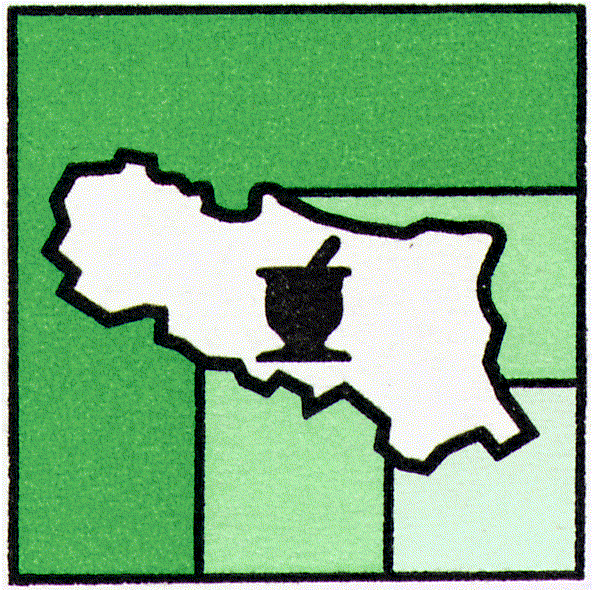 federfarma emilia romagnaUNIONE SINDACALE DELLE ASSOCIAZIONI PROVINCIALIFRA I TITOLARI DI FARMACIA DELL'EMILIA ROMAGNA